HL7 CDS WG Conference Call16 March 2016, 12-1pm US ETAttendees: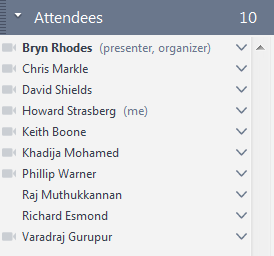 Agenda:- GAO ballot reconciliation- CQL STU comment reviewMinutes:- Co-chair of record: Howard Strasberg- Bryn – CQL STU comment reviewPublished CQL May 201524-month STU period during which comments arrive periodicallyReviewed comments 911, 827, 826, 824, 823 and 804.Block vote: Bryn, Keith.  9-0-0.- Keith - GAO ballot reconciliationComment 33Two levels where we could apply GAO Could apply to many types of requestsMore specific imaging use caseTwo levels of implementation guidanceThis is how you do it in generalAnother – more specific to AUC, like body site, imaging ordersDecision: Publish more general profile.  Start a new project for a US-realm, AUC-specific profile.Vote:  Keith/Bryn.  9-0-0.Comment 41Resources are contained within the original request.FHIR publication doesn’t show the use of contained.Keith filed this issue in GForge.Vote: Keith/Richard.  9-0-0.  Next Call:	Wed 23 March 2016 12 PM ET	Agenda:GAO ballot reconciliation (continued)CQL STU comment review (continued)